ส่วนราชการ   สำนักงานเกษตรอำเภอ.................................................................................................................    ที่ นบ .......................................................................... วันที่ ............................................................................... เรื่อง  รายงานขออนุมัติจัดซื้อ/จัดจ้าง.................................................................................................................เรียน  นายอำเภอ..................................................		สำนักงานเกษตรอำเภอ.................... จะดำเนินการจัดซื้อ/จัดจ้าง..........................................อาศัยอำนาจตามความในระเบียบกระทรวงการคลัง ว่าด้วยการจัดซื้อจัดจ้างและการบริหารพัสดุภาครัฐ พ.ศ. 2560 ข้อ 22 จึงเสนอรายงานเพื่ออนุมัติตามรายละเอียดดังต่อไปนี้		1. เหตุผลและความจำเป็นที่สั่งซื้อ/สั่งจ้าง		           ด้วยสำนักงานเกษตรอำเภอ จะดำเนินการ.......................................................................................................(ใส่เหตุผลและความจำเป็นที่จัดจ้าง ทำอะไร ที่ไหน อย่างไร).......................................จึงจำเป็นต้องใช้พัสดุ 		2. ขอบเขตของงานหรือรายละเอียดคุณลักษณะเฉพาะของพัสดุที่จะซื้อ/จ้าง  	    2.1...............................................................................................................................	    2.2...............................................................................................................................		๓. ราคากลางของพัสดุที่จะซื้อ/จ้าง จำนวน............บาท (.................................)		
		4.  วงเงินที่จะซื้อ/จ้าง		     เงินงบประมาณรายจ่ายประจำปี พ.ศ. 2561 จำนวน................บาท (..........................) จากงบประมาณแผนงาน.....................................................โครงการ.................................................................กิจกรรม...............................................................................(ดูรหัสงบประมาณ และรหัสกิจกรรมหลัก) ที่เป็นตาราง๕. กำหนดเวลาที่ต้องการใช้พัสดุนั้น หรือให้งานนั้นแล้วเสร็จ
              - กำหนดเวลาทำงานแล้วเสร็จ ภายใน............วันทำการ นับตั้งแต่วันอนุมัติให้ดำเนินการจัดซื้อ/จัดจ้าง6. วิธีที่จะซื้อ/จ้างและเหตุผลที่ต้องซื้อ/จ้าง	 		    ดำเนินการจัดซื้อ/จัดจ้าง โดยวิธีเฉพาะเจาะจง ตามระเบียบกระทรวงการคลังว่าด้วยการจัดซื้อจัดจ้างและการบริหารพัสดุภาครัฐ พ.ศ. 2560 ข้อ 28 (3) ประกอบกับกฎกระทรวง ได้กำหนดวงเงินการจัดซื้อจัดจ้างพัสดุโดยวิธีเฉพาะเจาะจงฯ ข้อ 1 การจัดซื้อจัดจ้างสินค้า งานบริการ หรืองานก่อสร้าง ที่มีการผลิต จำหน่ายก่อสร้าง หรือให้บริการทั่วไป และมีวงเงินในการจัดซื้อจัดจ้างครั้งหนึ่งไม่เกิน 500,000 บาท ให้ใช้วิธีเฉพาะเจาะจง ทั้งนี้วงเงินการจัดซื้อ/จัดจ้างอยู่ในอำนาจของนายอำเภอ................. ให้ความเห็นชอบและอนุมัติได้ตามคำสั่งจังหวัดนนทบุรี ที่ 2721/2560 ลงวันที่ 20 ตุลาคม พ.ศ. 2560 เรื่อง การมอบอำนาจตามพระราชบัญญัติการจัดซื้อจัดจ้างและการบริหารพัสดุภาครัฐ พ.ศ.2560 และระเบียบที่เกี่ยวข้อง เพิ่มเติม 7. หลักเกณฑ์การพิจารณาคัดเลือกข้อเสนอ    การพิจารณาคัดเลือกข้อเสนอโดยใช้เกณฑ์ราคา- 2 -8. ข้อเสนออื่น ๆ    เพื่อให้การดำเนินการดังกล่าว เป็นไปด้วยความเรียบร้อย ถูกต้อง เหมาะสม จึงอาศัยอำนาจตามระเบียบกระทรวงการคลังว่าด้วยการจัดซื้อจัดจ้างและการบริหารพัสดุภาครัฐ พ.ศ. 2560 ข้อ 25 (5) และแต่งตั้งบุคคลตามกฎกระทรวงกำหนดวงเงินการจัดซื้อจัดจ้างพัสดุโดยวิธีตกลงราคา วงเงินการจัดซื้อจัดจ้างที่ไม่ทำข้อตกลงเป็นหนังสือและวงเงินการจัดซื้อจัดจ้างในการแต่งตั้งผู้ตรวจรับพัสดุ ข้อ 5 โดยให้ผู้ได้รับการแต่งตั้งปฏิบัติหน้าที่ตามระเบียบกระทรวงการคลัง ว่าด้วยการจัดซื้อจัดจ้างและการบริหารพัสดุภาครัฐ พ.ศ. 2560 ข้อ 175 โดยเคร่งครัด                      - ...................................................ตำแหน่ง..............................................ผู้ตรวจรับพัสดุ		จึงเรียนมาเพื่อโปรดพิจารณา 1. เห็นชอบในรายงานขอซื้อ/จ้างดังกล่าวข้างต้น2. อนุมัติคำสั่งแต่งตั้งผู้ตรวจรับพัสดุ ตามที่เสนอ						                (..................................)					                เจ้าพนักงานธุรการ..............................							              เจ้าหน้าที่						                  (................................)							     นายอำเภอ.......................							         หัวหน้าเจ้าหน้าที่		เห็นชอบ		อนุมัติ					(..........................................)				          นายอำเภอ......................ตัวอย่างแต่งตั้งผู้ตรวจรับพัสดุ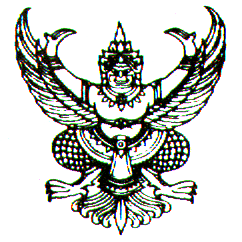 คำสั่งอำเภอ................ ที่              /2560เรื่อง แต่งตั้งผู้ตรวจรับพัสดุ------------------------------		ด้วยอำเภอ.......................ประสงค์จะจัดซื้อ/จ้าง .................................โดยวิธีเฉพาะเจาะจงภายในวงเงิน..............บาท (......................................) และเพื่อให้เป็นไปตามพระราชบัญญัติการจัดซื้อจัดจ้างและการบริหารพัสดุภาครัฐ พ.ศ. 2560 มาตร 61 ประกอบกับระเบียบกระทรวงการคลังว่าด้วยหลักเกณฑ์การจัดซื้อจัดจ้างและการบริหารภาครัฐ พ.ศ. 2560 ข้อ 25 (5) จึงให้แต่งตั้งผู้ตรวจรับพัสดุ ดังรายชื่อต่อไปนี้ ..............................................ตำแหน่ง........................................ ผู้ตรวจรับพัสดุให้ผู้ตรวจรับพัสดุ ปฏิบัติหน้าที่ตามพระราชบัญญัติการจัดซื้อจัดจ้างและการบริหารพัสดุภาครัฐ พ.ศ. 2560 และระเบียบกระทรวงการคลังว่าด้วยหลักเกณฑ์การจัดซื้อจัดจ้างและการบริหารพัสดุภาครัฐ พ.ศ. 2560 ข้อ 175 รวมทั้งมติคณะรัฐมนตรีและหนังสือเวียนต่าง ๆ ที่เกี่ยวข้อง โดยให้ผู้ตรวจรับพัสดุรายงานผลภายใน.............วันทำการ นับแต่วันที่ส่งมอบพัสดุ					สั่ง ณ วันที่.............เดือน........................พ.ศ. ............							(......................................)						        เจ้าพนักงานธุรการ................							        เจ้าหน้าที่						       (..................................)					                เกษตรอำเภอ..................						          หัวหน้าเจ้าหน้าที่*  (ไม่ต้องให้นายอำเภอเซ็นต์)ใบตรวจรับพัสดุ							เขียนที่ สำนักงานเกษตรอำเภอ.....................                                                     วันที่ ........................................... 
		ตามที่สำนักงานเกษตรอำเภอ..................................ได้จัดซื้อ/จัดจ้าง...................................จาก........................................ที่อยู่เลขที่.......................................ตามหนังสือ ที่ นบ ........................... ลงวันที่.............................เรื่อง รายงานผลการพิจารณาและขออนุมัติจัดซื้อ/จัดจ้าง..............................................ครบกำหนดส่งมอบวันที่........................นั้น		บัดนี้ ผู้ขาย/ผู้รับจ้าง ได้ส่งมอบพัสดุ ตามหนังสือส่งมอบพัสดุ เลขที่.............เล่มที่................ลงวันที่........................		ผู้ตรวจรับพัสดุ ได้ตรวจรับพัสดุ/ตรวจรับงาน เมื่อวันที่.......................................แล้วปรากฏว่ามีปริมาณและคุณภาพถูกต้องครบถ้วน ตามหนังสือ ที่ นบ ......................... ลงวันที่....................................เรื่อง รายงานผลการพิจารณาและขออนุมัติจัดซื้อจัดจ้าง.............................................................ทุกประการ ตามระเบียบฯ ข้อ 175 จึงสมควรจ่ายเงิน จำนวน.............................บาท (........................................) ให้กับผู้ขาย/ผู้รับจ้างต่อไป		จึงขอเสนอรายงานต่อนายอำเภอ..........................เพื่อโปรดทราบ ตามนัยข้อ 175 (4) แห่งระเบียบกระทรวงการคลังว่าด้วยการจัดซื้อจัดจ้างและการบริหารพัสดุภาครัฐ พ.ศ. 2560   						(ลงชื่อ)......................................ผู้ตรวจรับพัสดุ 
                 					         (………………………………)					          ตำแหน่ง........................................
เรียน หัวหน้าเจ้าหน้าที่       - เพื่อโปรดทราบ       - ผู้ตรวจรับได้ดำเนินการตรวจรับพัสดุถูกต้องครบถ้วนแล้ว       - เห็นควรทำเรื่องเบิกจ่ายเงินต่อไป                  (..................................)                .........................................		   เจ้าหน้าที่		    ทราบ/อนุมัติ 		(............................)	       ......................................	            หัวหน้าเจ้าหน้าที่ใช้ในกรณีที่ผู้รับจ้างไม่มีใบส่งมอบงานใบส่งมอบงานเขียนที่............(ที่ทำการของผู้รับจ้าง).............วันที่..........เดือน...........................พ.ศ...................เรื่อง  ส่งมอบงาน/แจ้งหนี้ขอเบิกเงินเรียน  หัวหน้าเจ้าหน้าที่   		ตามที่อำเภอ.................................ได้ตกลงให้ข้าพเจ้า.................................................................................ในนาม.......................(ห้าง/ร้าน/บริษัท/หจก.).............................จัดทำ...................................................................................ตามหนังสือ ที่ นบ............................ลงวันที่...........เดือน......................พ.ศ..................เรื่อง รายงานผลการพิจารณาและขออนุมัติสั่งจ้าง......................................................................... ในวงเงิน.................................บาท (...................................................................)		บัดนี้ ข้าพเจ้าได้ปฏิบัติตาม หนังสือ ที่ นบ...................ลงวันที่...........เดือน......................พ.ศ..................เรื่อง รายงานผลการพิจารณาและขออนุมัติสั่งจ้าง.........................................................................เสร็จเรียบร้อยแล้ว จึงขอ     ส่งมอบงาน/วัสดุ  เพื่อตรวจรับและขอเบิกจ่ายเงิน จำนวน.......................................บาท (.....................................................)   ต่อไป							     ขอแสดงความนับถือ					  (ลงชื่อ).....................................................						(...............................................)                           ผู้จัดการ/เจ้าของ                      บันทึกข้อความส่วนราชการ   สำนักงานเกษตรอำเภอ...................................      โทร....................................    ส่วนราชการ   สำนักงานเกษตรอำเภอ...................................      โทร....................................    ส่วนราชการ   สำนักงานเกษตรอำเภอ...................................      โทร....................................    ส่วนราชการ   สำนักงานเกษตรอำเภอ...................................      โทร....................................    ที่ นบ .................................................................    วันที่........................................................................... เรื่อง  รายงานผลการพิจารณาและขออนุมัติสั่งซื้อ/สั่งจ้าง.........................................................................เรียน  นายอำเภอ.............ผ่าน  หัวหน้าเจ้าหน้าที่               ตามที่อำเภอ....................  เห็นชอบรายงานขอซื้อ/ขอจ้าง....................................................จำนวน............บาท (............................) โดยวิธีเฉพาะเจาะจง ตามระเบียบกระทรวงการคลังว่าด้วยการจัดซื้อจัดจ้างและการบริหารพัสดุภาครัฐ พ.ศ. 2560 ข้อ 24 ซึ่งมีรายละเอียดดังนี้
               เกณฑ์การพิจารณาผลการยื่นข้อเสนอครั้งนี้ จะพิจารณาตัดสินโดยใช้หลักเกณฑ์ราคา
               ในการนี้เจ้าหน้าที่ได้เจรจาตกลงราคากับ (ร้านค้า/หจก./บริษัท)............................................  ซึ่งมีอาชีพขาย/รับจ้างแล้ว ปรากฏว่าเสนอราคาเป็นเงิน ................... บาท (.....................................) ดังนั้นเพื่อให้เป็นไปตามระเบียกระทรวงการคลังว่าด้วยการจัดซื้อจัดจ้างและการบริหารพัสดุภาครัฐ พ.ศ. 2560 ข้อ 79 จึงเห็นควรจัดซื้อ/จัดจ้างจากผู้เสนอราคารายดังกล่าว 
               จึงเรียนมาเพื่อโปรดพิจารณา หากเห็นชอบขอได้โปรดอนุมัติสั่งซื้อ/สั่งจ้าง จาก (ร้าน/ห้างหุ้นส่วน/บริษัท)................................เป็นผู้ขาย/ผู้รับจ้าง ในวงเงิน..................บาท (..............................)กำหนดเวลาส่งมอบ.............................                                               ใบเสนอราคา                                               ใบเสนอราคา                                               ใบเสนอราคา                                               ใบเสนอราคา                                               ใบเสนอราคา                                               ใบเสนอราคา                                               ใบเสนอราคาเรียน  หัวหน้าเจ้าหน้าที่1.   ข้าพเจ้า……………………………………. ร้าน ……………………ตั้งอยู่เลขที่………ถนน,……………………..ตำบล……………..1.   ข้าพเจ้า……………………………………. ร้าน ……………………ตั้งอยู่เลขที่………ถนน,……………………..ตำบล……………..1.   ข้าพเจ้า……………………………………. ร้าน ……………………ตั้งอยู่เลขที่………ถนน,……………………..ตำบล……………..1.   ข้าพเจ้า……………………………………. ร้าน ……………………ตั้งอยู่เลขที่………ถนน,……………………..ตำบล……………..1.   ข้าพเจ้า……………………………………. ร้าน ……………………ตั้งอยู่เลขที่………ถนน,……………………..ตำบล……………..1.   ข้าพเจ้า……………………………………. ร้าน ……………………ตั้งอยู่เลขที่………ถนน,……………………..ตำบล……………..1.   ข้าพเจ้า……………………………………. ร้าน ……………………ตั้งอยู่เลขที่………ถนน,……………………..ตำบล……………..อำเภอ………………………จังหวัด………………โทร.........................เลขประจำตัวผู้เสียภาษี........................................ อำเภอ………………………จังหวัด………………โทร.........................เลขประจำตัวผู้เสียภาษี........................................ อำเภอ………………………จังหวัด………………โทร.........................เลขประจำตัวผู้เสียภาษี........................................ อำเภอ………………………จังหวัด………………โทร.........................เลขประจำตัวผู้เสียภาษี........................................ อำเภอ………………………จังหวัด………………โทร.........................เลขประจำตัวผู้เสียภาษี........................................ อำเภอ………………………จังหวัด………………โทร.........................เลขประจำตัวผู้เสียภาษี........................................ อำเภอ………………………จังหวัด………………โทร.........................เลขประจำตัวผู้เสียภาษี........................................ ข้าพเจ้าเป็นผู้มีคุณสมบัติครบถ้วนตามที่กำหนดและไม่เป็นผู้ทิ้งงานของทางราชการข้าพเจ้าเป็นผู้มีคุณสมบัติครบถ้วนตามที่กำหนดและไม่เป็นผู้ทิ้งงานของทางราชการข้าพเจ้าเป็นผู้มีคุณสมบัติครบถ้วนตามที่กำหนดและไม่เป็นผู้ทิ้งงานของทางราชการข้าพเจ้าเป็นผู้มีคุณสมบัติครบถ้วนตามที่กำหนดและไม่เป็นผู้ทิ้งงานของทางราชการข้าพเจ้าเป็นผู้มีคุณสมบัติครบถ้วนตามที่กำหนดและไม่เป็นผู้ทิ้งงานของทางราชการข้าพเจ้าเป็นผู้มีคุณสมบัติครบถ้วนตามที่กำหนดและไม่เป็นผู้ทิ้งงานของทางราชการข้าพเจ้าเป็นผู้มีคุณสมบัติครบถ้วนตามที่กำหนดและไม่เป็นผู้ทิ้งงานของทางราชการ2.  ข้าพเจ้าขอเสนอราคาพัสดุ รวมทั้งบริการและกำหนดเวลาส่งมอบดังต่อไปนี้2.  ข้าพเจ้าขอเสนอราคาพัสดุ รวมทั้งบริการและกำหนดเวลาส่งมอบดังต่อไปนี้2.  ข้าพเจ้าขอเสนอราคาพัสดุ รวมทั้งบริการและกำหนดเวลาส่งมอบดังต่อไปนี้2.  ข้าพเจ้าขอเสนอราคาพัสดุ รวมทั้งบริการและกำหนดเวลาส่งมอบดังต่อไปนี้2.  ข้าพเจ้าขอเสนอราคาพัสดุ รวมทั้งบริการและกำหนดเวลาส่งมอบดังต่อไปนี้ซึ่งเป็นราคาที่รวมภาษีมูลค่าเพิ่มรวมทั้งภาษีอากรอื่นและค่าใช้จ่ายทั้งปวงไว้ด้วยแล้วซึ่งเป็นราคาที่รวมภาษีมูลค่าเพิ่มรวมทั้งภาษีอากรอื่นและค่าใช้จ่ายทั้งปวงไว้ด้วยแล้วซึ่งเป็นราคาที่รวมภาษีมูลค่าเพิ่มรวมทั้งภาษีอากรอื่นและค่าใช้จ่ายทั้งปวงไว้ด้วยแล้วซึ่งเป็นราคาที่รวมภาษีมูลค่าเพิ่มรวมทั้งภาษีอากรอื่นและค่าใช้จ่ายทั้งปวงไว้ด้วยแล้วซึ่งเป็นราคาที่รวมภาษีมูลค่าเพิ่มรวมทั้งภาษีอากรอื่นและค่าใช้จ่ายทั้งปวงไว้ด้วยแล้ว3.  ราคาที่เสนอนี้ยืนอยู่ภายในกำหนด..............................วัน นับแต่วันที่ได้ยื่นใบเสนอราคา3.  ราคาที่เสนอนี้ยืนอยู่ภายในกำหนด..............................วัน นับแต่วันที่ได้ยื่นใบเสนอราคา3.  ราคาที่เสนอนี้ยืนอยู่ภายในกำหนด..............................วัน นับแต่วันที่ได้ยื่นใบเสนอราคา3.  ราคาที่เสนอนี้ยืนอยู่ภายในกำหนด..............................วัน นับแต่วันที่ได้ยื่นใบเสนอราคา3.  ราคาที่เสนอนี้ยืนอยู่ภายในกำหนด..............................วัน นับแต่วันที่ได้ยื่นใบเสนอราคา3.  ราคาที่เสนอนี้ยืนอยู่ภายในกำหนด..............................วัน นับแต่วันที่ได้ยื่นใบเสนอราคา3.  ราคาที่เสนอนี้ยืนอยู่ภายในกำหนด..............................วัน นับแต่วันที่ได้ยื่นใบเสนอราคา4.  กำหนดส่งมอบพัสดุตามรายการข้างต้น ภายใน .............… วันทำการ นับถัดจากวันลงนาม (   ) ซื้อ (   ) จ้าง4.  กำหนดส่งมอบพัสดุตามรายการข้างต้น ภายใน .............… วันทำการ นับถัดจากวันลงนาม (   ) ซื้อ (   ) จ้าง4.  กำหนดส่งมอบพัสดุตามรายการข้างต้น ภายใน .............… วันทำการ นับถัดจากวันลงนาม (   ) ซื้อ (   ) จ้าง4.  กำหนดส่งมอบพัสดุตามรายการข้างต้น ภายใน .............… วันทำการ นับถัดจากวันลงนาม (   ) ซื้อ (   ) จ้าง4.  กำหนดส่งมอบพัสดุตามรายการข้างต้น ภายใน .............… วันทำการ นับถัดจากวันลงนาม (   ) ซื้อ (   ) จ้าง4.  กำหนดส่งมอบพัสดุตามรายการข้างต้น ภายใน .............… วันทำการ นับถัดจากวันลงนาม (   ) ซื้อ (   ) จ้าง4.  กำหนดส่งมอบพัสดุตามรายการข้างต้น ภายใน .............… วันทำการ นับถัดจากวันลงนาม (   ) ซื้อ (   ) จ้าง      เสนอมา ณ วันที่ …………เดือน............................. พ.ศ......................      เสนอมา ณ วันที่ …………เดือน............................. พ.ศ......................      เสนอมา ณ วันที่ …………เดือน............................. พ.ศ......................      เสนอมา ณ วันที่ …………เดือน............................. พ.ศ......................      เสนอมา ณ วันที่ …………เดือน............................. พ.ศ......................      เสนอมา ณ วันที่ …………เดือน............................. พ.ศ......................(ลงชื่อ)……….……..………..…………..ผู้ต่อรองราคาและตกลงราคา(ลงชื่อ)……….……..………..…………..ผู้ต่อรองราคาและตกลงราคา(ลงนาม) ………..………….………ผู้เสนอราคา(ลงนาม) ………..………….………ผู้เสนอราคา(ลงนาม) ………..………….………ผู้เสนอราคา(ลงนาม) ………..………….………ผู้เสนอราคา(ลงนาม) ………..………….………ผู้เสนอราคา